Поради вчителям по роботі з дітьми які мають агресивну поведінку3 агресивною дитиною не можна розмовляти на підвищених тонах — таким чином ви провокуєте посилення агресивних імпульсів. Послідовне використання спокійної, плавної мови дасть дитині змогу переключитися і почати слухати вас. При цьому особливо важливо визнати право дитини позбуватися своєї енергії різними способами, після чого вона почне прислухатися, у вас з'явиться шанс допомогти їй опанувати конструктивні методи виходу агресивних імпульсів.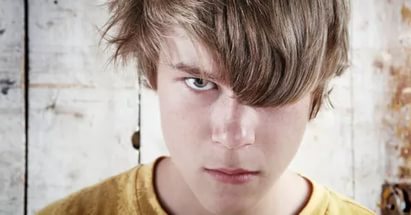 Деякі діти під впливом дорослих довгий час здатні стримувати свої агресивні імпульси навіть тоді, коли інші зачіпають їхню особистість («Битися недобре! Не зважай!»). Щоправда, ніхто не вчить не чути образ на свою адресу. Наслідок — час від часу в такої витриманої дитини відбувається сильний вилив емоцій. І якщо вона вже вдарить кривдника у такому стані, то не дивно, що це може призвести до його травмування. Тому, як співають у пісні, «честь должна бьіть спасена мгновенно». Тоді буде набагато менше проблем.Агресивні вияви можна знімати за допомогою спеціальних вправ. Наприклад, навчити дитину зосереджувати увагу в момент імпульсу на своїх руках і навмисне стискати кулаки з максимальним напруженням. Гіпернапруження обов'язково зміниться релаксацією м'язів. І якщо агресія не минає, то принаймні стає керованою.Добре допомагає агресивним дітям і психофізичне тренування. Навички виконання вправи «Левітація рук» дозволяють зменшити загальний рівень агресивності й навчитися керувати собою в кризових ситуаціях.Правила покарання агресивних дітей та підлітківПокарання не повинно шкодити здоров'ю дитини — ні фізичному, ні психічному. Понад те, воно має бути корисним. Якщо є сумніви, покарати чи ні, не карайте, навіть якщо вже зрозуміли, що надто м'які, довірливі й нерішучі. Жодної «профілактики», жодних покарань про всяк випадок».За один раз — одне. Навіть якщо провин багато, покарання може бути суворим, але тільки одне за все відразу» а не по одному за кожну провину. Салат із покарань — страва не для дитячої душі! Не можна карати за рахунок любові. Хай там ідо трапилося, не обмежуйте дитину в схваленні й заохоченні, на які вона заслуговує.Термін давності. Краще не карати, ніж карати із запізненням. Покарання із запізненням навіюють дитині минуле, не дають стати іншою.Покараний — пробачений. Інцидент вичерпано. Сторінку перегорнуто. Про старі гріхи ні слова. Не заважайте починати життя спочатку!Без приниження. Хай там що сталося, хай там якою є провина, покарання не повинно сприйматися дитиною як перемога нашої сили над її слабкістю, як приниження. Якщо дитина вважає, що ми несправедливі, покарання подіє тільки у зворотний бік.Дитина має боятися не покарання, не гніву, а нашого засмучення. Слід розуміти, що, не будучи досконалою, вона не може не засмучувати тих, хто її любить.Методи керування пасивно-агресивною поведінкою учнівЗрозуміти, що пасивно-агресивна дитина може викликати в педагога у відповідь негативні почуття і неконструктивну поведінку.Зрозуміти, що мета пасивно-агресивної дитини — вивести вчителя з рівноваги, домогтися, щоб він втратив контроль над собою.Зрозуміти, що всі пасивно-агресивні тактики — це неприйнятні способи вираження гніву та злості.Проаналізувати, як ви сприймаєте чиєсь роздратування і виражаєте свій гнів, щоб упевнитися, що ви самі не реалізуєте у своїй поведінці пасивно-агресивний стиль.Правила роботи з агресивними дітьми:Бути уважним до потреб дитини.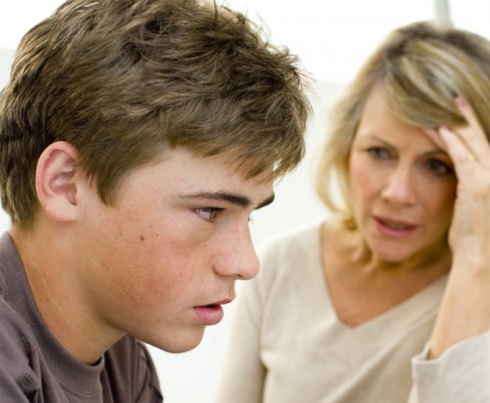 Демонструвати модель неагресивної поведінки.Бути послідовним у покаранні дитини, карати за конкретні вчинки.Покарання не повинні принижувати дитину.Навчати прийнятних спееобів вираження гніву.Давати дитині можливість виявляти гнів безпосередньо після фрустрації.Розвивати здатність до емпатії.Розширювати поведінковий репертуар дитини.Відпрацьовувати навички регулювання конфліктних ситуацій.Учити брати відповідальність на себе.Прийоми, які можна використовувати під час роботи з агресивними дітьмиЯкщо агресія є усвідомленим, контрольованим актом з боку дитини, то для дорослого важливо не піддатися на таку маніпуляцію. При цьому доречно досить різко присікати агресивні дії або (якщо це не завдасть серйозної шкоди самій дитині та оточенню) ігнорувати їх.Якщо агресія є виявом гніву, можливе використання різноманітних стратегій впливу:1) навчати дітей контролювати свої емоції і способи регулювання негативних почуттів без шкоди для оточення (цю стратегію використовують, якщо агресія виявляється у прямій формі). Наприклад, треба вчити змінювати пряму агресію на непряму за допомогою предметів-замінників, позбуватися внутрішнього напруження через активні дії, заняття спортом, рухливі ігри, вияв символічної агресії;2) розвивати в дитини вміння знижувати рівень емоційного напруження через фізичну релаксацію.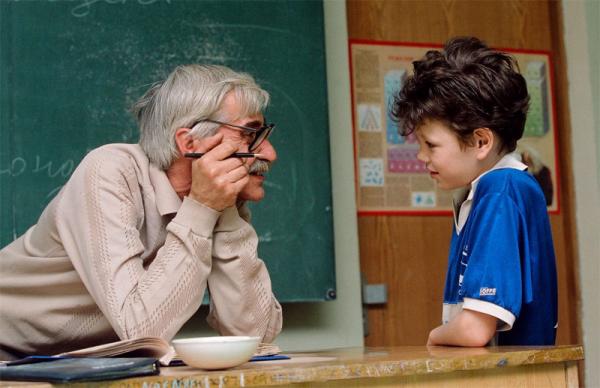 